§3 De townships van Kaapstad1	a	Zie W11.	b	Eigen antwoord leerling, bijvoorbeeld:		Voorzieningen als water, wc en elektriciteit, omdat deze de leefomstandigheden enorm verbeteren.W11 Twee soorten woningen in een township.Soort A (figuur 15)				Soort B (figuur 9 en 12)1	legaal gebouwd				1	illegaal gebouwd2	een of twee kamers				2	heel klein; paar vierkante meter3	huisjes met tuin				3	dicht op elkaar4	voorzieningen als water, wc en elektriciteit 	4	geen eigen voorzieningen2	a	1  Er zijn minder shacks in Bonteheuvel dan in Langa.		2  Er wonen vooral kleurlingen in Bonteheuvel en vooral zwarte mensen in Langa.		3  Er wordt Afrikaans gesproken in Bonteheuvel en Xhosa in Langa.	b/c  Zie W12.W12 Huisvesting in twee townships. 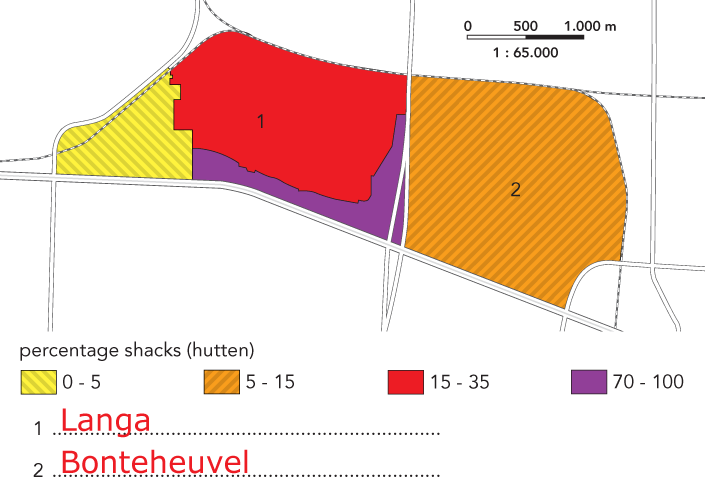 3	a	1 Zonnebloem		2 Mitchells Plain		3 Bonteheuvel		4 Langa		5 Khayelitsha	b	De zwarte wijken scoren slechter dan de kleurlingenwijken. De wijk Zonnebloem met de gemengde 			bevolking scoort het best.4	a	figuur 12: huisvesting		figuur 13: voedsel		figuur 15: huisvesting		figuur 16: onderwijs	b	huisvesting en onderwijs c/d Eigen antwoord leerling, bijvoorbeeld: beter onderwijs, waardoor er meer kans is op werk en inkomen. 	Of: werkgelegenheid verbeteren.5	a	- kwantitatieve honger		- kwalitatieve honger	b	onderwijs:		1. analfabetisme		2. opleidingsniveau		gezondheidszorg:		1. levensverwachting		2. artsendichtheid6	a/b Zie W13 voor een voorbeeldantwoord:	c	Eigen antwoord leerling, bijvoorbeeld:		Hoge werkloosheid, omdat de vicieuze cirkel van armoede dan kan worden verbroken.W13 Problemen en maatregelen in de townships.Probleem					Maatregel1	te weinig voedsel				gratis toegang tot basisbehoeften2	veel mensen besmet met aids		meer ziekenhuizen, gratis medicijnen3	hoge werkloosheid				goedkoop openbaar vervoer4	weinig onderwijs				nieuwe scholenAnders actief7	Zie www.degeo-online.nl. Herhaling8	Eigen antwoord leerling, bijvoorbeeld:	Het creëren van banen, het aanbieden van basisbehoeften voor een lage prijs of gratis.9	a	Zie het uittreksel op www.degeo-online.nl.	b	Zie de proeftoets op www.degeo-online.nl.